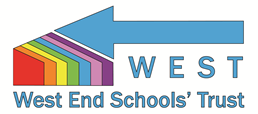 West End Schools' Trust Business Plan September 2017 to August 2018West End Schools' Trust Business Plan September 2017 to August 2018West End Schools' Trust Business Plan September 2017 to August 2018VISION: THE WEST END SCHOOLS’ TRUST WILL IMPROVE OPPORTUNITIES FOR THE CHILDREN AND YOUNG PEOPLE ACROSS ITS MEMBER SCHOOLS AND ENABLE EVERY LEARNER TO ACHIEVE THE BEST THEY CAN.KEY PRIORITIES FOR 2017-18* The pursuit of excellence in teaching and learning* Robust governance, business and financial management* Mastery in teaching and language
* Support for and pastoral care of all pupils and their families                      * Support of Middle leaders to leadership
* Community projects and development                                                                  * Focus on outdoor learning
* Raise aspirations by identifying and engaging partners who will bring energy and experience to enhance our learning community
* The pursuit of excellence in teaching and learning* Robust governance, business and financial management* Mastery in teaching and language
* Support for and pastoral care of all pupils and their families                      * Support of Middle leaders to leadership
* Community projects and development                                                                  * Focus on outdoor learning
* Raise aspirations by identifying and engaging partners who will bring energy and experience to enhance our learning community
* The pursuit of excellence in teaching and learning* Robust governance, business and financial management* Mastery in teaching and language
* Support for and pastoral care of all pupils and their families                      * Support of Middle leaders to leadership
* Community projects and development                                                                  * Focus on outdoor learning
* Raise aspirations by identifying and engaging partners who will bring energy and experience to enhance our learning community
* The pursuit of excellence in teaching and learning* Robust governance, business and financial management* Mastery in teaching and language
* Support for and pastoral care of all pupils and their families                      * Support of Middle leaders to leadership
* Community projects and development                                                                  * Focus on outdoor learning
* Raise aspirations by identifying and engaging partners who will bring energy and experience to enhance our learning community
